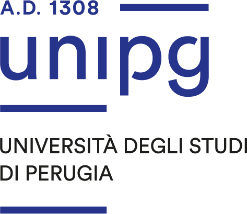 MODELLO PER LA PRE-IMMATRICOLAZIONE IN SOPRANNUMEROAI CORSI DI FORMAZIONE PER IL CONSEGUIMENTO DELLA SPECIALIZZAZIONE PER LE ATTIVITÀ DI SOSTEGNO AGLI ALUNNI CON DISABILITA’VIII CICLOA.A. 2022/2023__l__ sottoscritt__ ______________________________ ___________________________________________Cognome 					Nome nat__ a ________________________________________ Prov. _______ il _____________________________codice fiscale l__l__l__l__l__l__l__l__l__l__l__l__l__l__l__l__l residente a _____________________________Prov. __________ c.a.p. ______________ in via _________________________________________n._______posta elettronica____________________________________Tel./cellulare____________________________CHIEDELa pre-immatricolazione, al Percorso di formazione per il conseguimento della specializzazione per le attività di sostegno didattico agli alunni con disabilità - VIII ciclo, A.A. 2022/2023, per la scuola:☐	Secondaria di II gradoA tal fine, consapevole delle sanzioni anche penali previste in caso di dichiarazioni non veritiere, di formazione o uso di atti falsi dagli artt. 75 e 76 del D.P.R. 445 del 28 dicembre 2000, dichiara sotto la propria responsabilità: di essere risultato inserito nella graduatoria di merito ma non in posizione utile nella selezione di precedenti corsi di specializzazione e, precisamente nel ____ ciclo, A.A. ______/_______ presso l’Università degli Studi di _____________________________ per la scuola ____________________________________________, posizione in graduatoria _______________ (art. 4, comma 4, lettera c. del D.M. n. 92 dell’8/2/2019).di essere in possesso del nulla osta rilasciato dall’Università di _________________________ il ________________________data __________________________        Firma ______________________________________